2019「三動兩高預防性失智課程」招兵買馬囉!!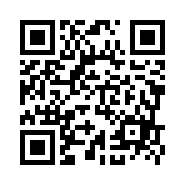 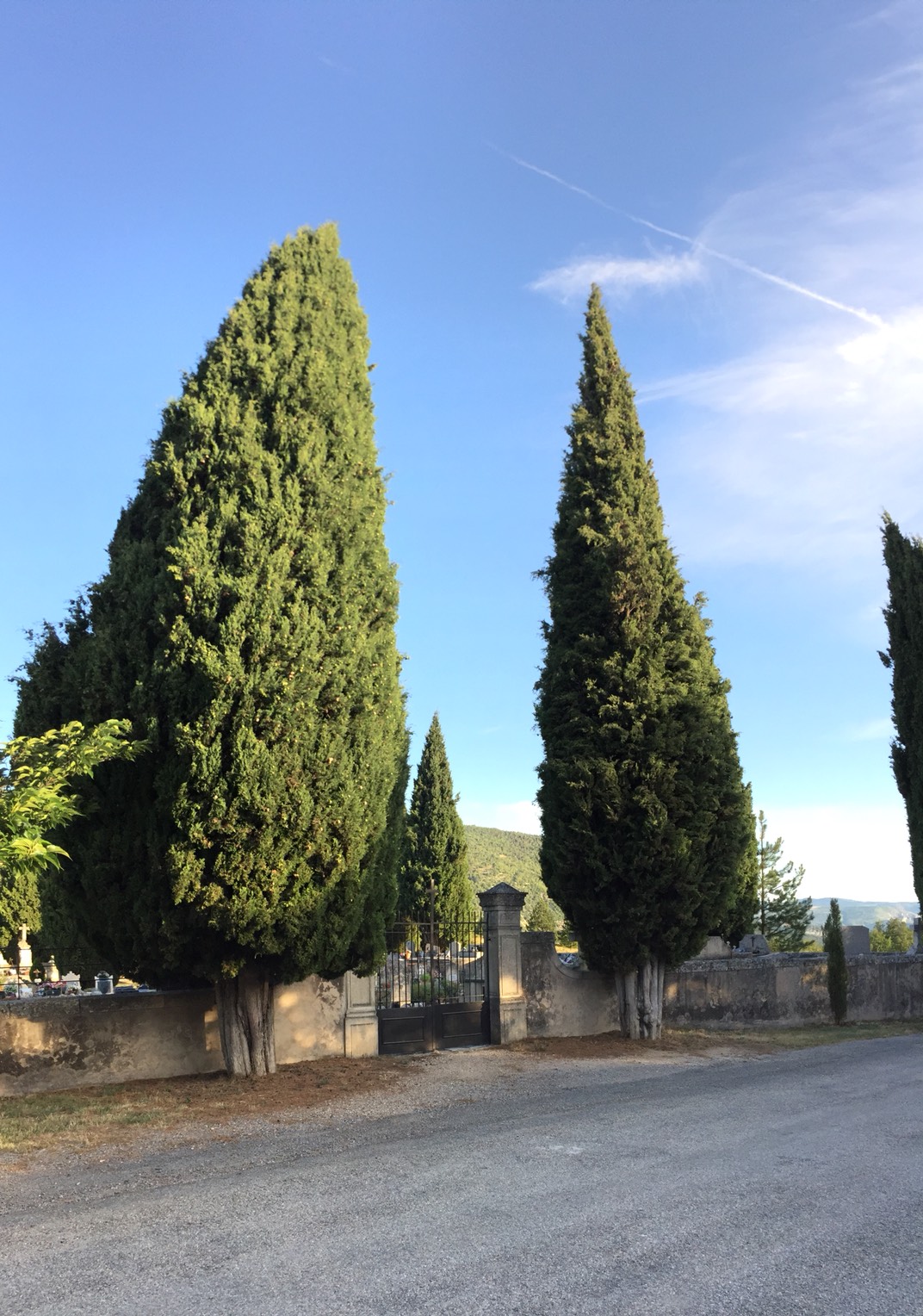 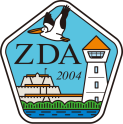         。頭腦要動。休閒活動。有氧運動。ˇ高度學習。高抗氧化食物。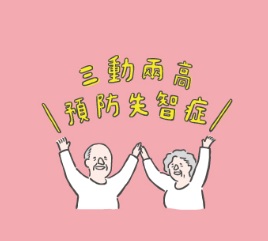 ▲參與對象：有興趣的民眾皆可參加▲報名日期：即日起至額滿為止(10人開班，額滿為止)▲報名方式：  1.報名及繳費：親自至本會(地址：臺南市東區林森路二段500號 C棟1樓)報名並       完成繳交課程費用。  2.網路報名及匯款繳費：至線上報名網址https://forms.gle/8q4c9CQpjSXwS1vn7    填寫報名表單，並匯款課程費用1250元，掃描或拍照匯款收據/匯款帳號後四碼    mail協會信箱zda2004a@gmail.com <主旨：1080802(繳費日期)報名香氣與靜心第    __期繳費>，務必來電確認始完成報名。   ※匯款帳戶：合作金庫銀行成大分行(006)帳號：1014-717-101426戶名：社團法     人大臺南熱蘭遮失智症協會，若有課程問題及確認完成報名，請來(06)208-3001      洽詢蔡社工，謝謝！▲注意事項：  1.如遇天災，依臺南市政府公佈「不上課」為標準，補課時間再與老師研商。  2.若因本班因素或教師請假所缺課程，補課時間另行通知。若因個人因素請假或缺      課，恕不補課。▲退費流程：請持「繳費收據」至協會辦理，逾期、未帶或遺失「繳費收據」者恕不            受理退費。以下各項退費標準，均以各班開課日起算。          1.報名人數不足無法開班經協會通知後，將於一周內依「繳費收據」面額全額退費。  2.學員報名後因個人因素不克上課者，依下列標準退費：   (1)開課日前辦理，退還學費之九成。(2)開課後，第二次上課前，退還學費之七成。   (3)第二次上課後且未逾全期課程三分之一者，退還學費之五成。   (4)課程已開課逾全期課程三分之一者，恕不退費。▲課程內容：   ▲課程特色：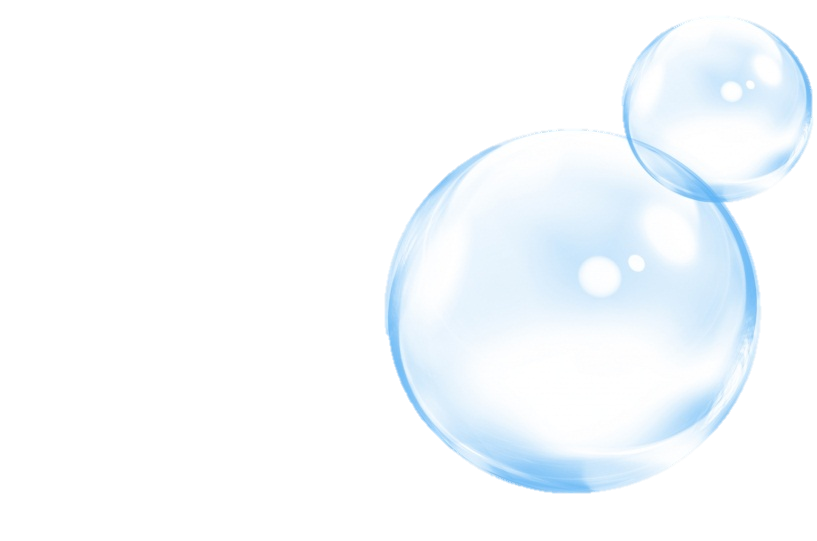 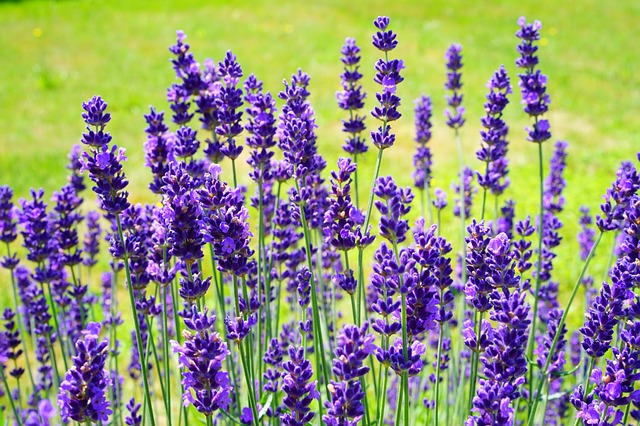 課程師資活動時間費用活動地點香氣與靜心Bhalia09/24、10/1、10/8、10/15(第一期)每周二09:30-11:30    1250元  無障礙福利之家A棟2樓多功能教室香氣與靜心Bhalia10/22、10/29、11/5、11/19(第二期)每周二09:30-11:30  1250元  無障礙福利之家A棟2樓多功能教室香氣與靜心Bhalia11/26、12/3、12/10、12/17(第三期)每周二09:30-11:301250元  無障礙福利之家A棟2樓多功能教室第一期第二期第三期日期內容日期內容日期內容9/24什麼是芳香療法？精油是怎麼來的？香氣靜心10/22淺談嗅覺療法樟科、半日花科植物精油介紹DIY-勇氣噴霧香氣靜心11/26花朵類精油介紹香氣靜心   10/1如何選擇精油？精油的應用芸香科植物精油介紹香氣靜心10/29松柏科植物精油介紹香氣靜心---大西洋雪松儀式12/3繖形科植物精油介紹香氣靜心---夢想剪貼簿10/8純露是什麼？選對植物油也很重要！認識植物油油露DIY香氣靜心11/5菊科植物精油介紹香氣靜心---十年生命計畫12/10馬鞭草科、禾本科植物精油介紹冬日油膏DIY10/15氣味與心理唇形科植物精油介紹香氣靜心11/19桃金孃科植物精油介紹香氣靜心12/17樹脂類精油介紹香氣靜心